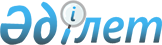 Об утверждении предельных размеров сумм снятия субъектами предпринимательства наличных денег с банковских счетов, а также субъектов предпринимательства, на которые не распространяется требование по снятию наличных денег с банковских счетовСовместное постановление Правления Национального Банка Республики Казахстан от 21 декабря 2020 года № 150 и приказ Министра национальной экономики Республики Казахстан от 23 декабря 2020 года № 95. Зарегистрирован в Министерстве юстиции Республики Казахстан 24 декабря 2020 года № 21901
      Настоящие совместные постановление и приказ вводятся в действие с 1 января 2021 года.
      В соответствии с Законом Республики Казахстан от 30 марта 1995 года "О Национальном Банке Республики Казахстан" Правление Национального Банка Республики Казахстан ПОСТАНОВЛЯЕТ и Министр национальной экономики Республики Казахстан ПРИКАЗЫВАЮ:
      1. Утвердить следующие предельные размеры сумм снятия субъектами предпринимательства наличных денег с банковских счетов в течение календарного месяца:
      1) 20 000 000 (двадцать миллионов) тенге – для субъектов малого предпринимательства;
      2) 120 000 000 (сто двадцать миллионов) тенге – для субъектов среднего предпринимательства;
      3) 150 000 000 (сто пятьдесят миллионов) тенге – для субъектов крупного предпринимательства.
      2. Определить, что предельные размеры сумм снятия субъектами предпринимательства наличных денег с банковских счетов в течение календарного месяца, установленные пунктом 1 настоящих совместных постановления и приказа, не распространяются на следующих субъектов предпринимательства:
      1) субъекты микропредпринимательства;
      2) субъекты предпринимательства, осуществляющие закуп сельскохозяйственной продовольственной продукции, продукции аквакультуры (рыболовства); 
      3) субъекты предпринимательства, осуществляющие розничную торговлю продуктами питания, напитками, а также фармацевтическими, медицинскими и ортопедическими товарами, с видами экономической деятельности согласно приложению к настоящим совместным постановлению и приказу;
      4) банки второго уровня и Национального оператора почты при снятии ими наличных денег с корреспондентских счетов, открытых в Национальном Банке Республики Казахстан, и юридические лица, осуществляющие деятельность исключительно через обменные пункты на основании лицензии Национального Банка Республики Казахстан на обменные операции с наличной иностранной валютой.
      3. Департаменту наличного денежного обращения Национального Банка Республики Казахстан в установленном законодательством Республики Казахстан порядке обеспечить:
      1) совместно с Юридическим департаментом Национального Банка Республики Казахстан государственную регистрацию настоящих совместных постановления и приказа в Министерстве юстиции Республики Казахстан;
      2) размещение настоящих совместных постановления и приказа на официальном интернет-ресурсе Национального Банка Республики Казахстан после их официального опубликования;
      3) в течение десяти рабочих дней после государственной регистрации настоящих совместных постановления и приказа представление в Юридический департамент Национального Банка Республики Казахстан сведений об исполнении мероприятий, предусмотренных подпунктом 2) настоящего пункта и пунктом 4 настоящих совместных постановления и приказа.
      4. Департаменту информации и коммуникаций – пресс-службе Национального Банка Республики Казахстан обеспечить в течение двух рабочих дней после государственной регистрации настоящих совместных постановления и приказа направление их копии на официальное опубликование в периодические печатные издания.
      5. Контроль за исполнением настоящих совместных постановления и приказа возложить на курирующего заместителя Председателя Национального Банка Республики Казахстан и курирующего Вице-министра национальной экономики Республики Казахстан.
      6. Настоящие совместные постановление и приказ вводятся в действие с 1 января 2021 года. Виды экономической деятельности субъектов предпринимательства, осуществляющих розничную торговлю продуктами питания, напитками, а также фармацевтическими, медицинскими и ортопедическими товарами
					© 2012. РГП на ПХВ «Институт законодательства и правовой информации Республики Казахстан» Министерства юстиции Республики Казахстан
				Приложение
к совместным постановлению 
Правления Национального Банка
Республики Казахстан
от 21 декабря 2020 года № 150
и приказа Министра 
национальной экономики 
Республики Казахстан
от 23 декабря 2020 года № 95 Код классификатора видов экономической деятельности Наименование
47.11
Розничная торговля в неспециализированных магазинах преимущественно продуктами питания, включая напитки, и табачными изделиями
47.21
Розничная торговля фруктами и овощами в специализированных магазинах
47.22
Розничная торговля мясом и мясными продуктами в специализированных магазинах
47.23
Розничная торговля рыбой, ракообразными и моллюсками в специализированных магазинах
47.24
Розничная торговля хлебобулочными, мучными и сахаристыми кондитерскими изделиями в специализированных магазинах
47.29
Прочая розничная торговля продуктами питания в специализированных магазинах
47.73
Розничная торговля фармацевтическими товарами в специализированных магазинах
47.74
Розничная торговля медицинскими и ортопедическими товарами в специализированных магазинах